OPUŠTĚNÍ BUDOVY ŠKOLY ŽÁKEM/ŽÁKYNÍV DOBĚ OBĚDOVÉ PŘESTÁVKYVe školním roce ………………. mohou žáci v době obědové přestávky opustit budovu školy.Pondělí: 	…………………………………………………………………………………Úterý: 		…………………………………………………………………………………Středa: 	…………………………………………………………………………………Čtvrtek: 	…………………………………………………………………………………Pátek: 		…………………………………………………………………………………PROHLÁŠENÍ RODIČŮ – POTVRZENÍSOUHLASÍME * 			NESOUHLASÍME ** nehodící se škrkněteaby náš syn/naše dcera……………………………………………………….třída……………opouštěl/opouštěla po dobu obědové přestávky budovu školy.Jsme si vědomi toho, že za případná zranění, jiné újmy na zdraví či životě a za poškozeníči ztrátu jeho/jejích osobních věcí nenese škola v této době žádnou odpovědnost.V.......................................................................dne……………………………...Podpisy rodičů:………………………………………………………………………………..V Uherském Brodě dne ………………………………………………………………. 				………………………………….podpis třídního učitele 					Mgr. Lucie Dubravová 								   zástupkyně ředitele školy pro TVOPUŠTĚNÍ BUDOVY ŠKOLY ŽÁKEM/ŽÁKYNÍV DOBĚ OBĚDOVÉ PŘESTÁVKYVe školním roce ………………. mohou žáci v době obědové přestávky opustit budovu školy.Pondělí: 	…………………………………………………………………………………Úterý: 		…………………………………………………………………………………Středa: 	…………………………………………………………………………………Čtvrtek: 	…………………………………………………………………………………Pátek: 		…………………………………………………………………………………PROHLÁŠENÍ ŽÁKA/ŽÁKYNĚ – POTVRZENÍJméno……………………………………………………….třída……………V případě, že opustím budovu po dobu obědové přestávky, jsem si vědom/vědoma toho,že za případná zranění, jiné újmy na zdraví či životě a za poškození či ztrátu osobních věcínenese škola v této době žádnou odpovědnost.V.......................................................................dne……………………………...Podpis žáka/žákyně::………………………………………………………………V Uherském Brodě dne …………………………………………………………………				……………………………………podpis třídního učitele 					Mgr. Lucie Dubravová 								   zástupkyně ředitele školy pro TV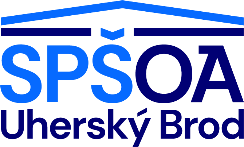 STŘEDNÍ PRŮMYSLOVÁ ŠKOLA A OBCHODNÍ AKADEMIEUHERSKÝ BRODNivnická 1781, 688 01 Uherský BrodSTŘEDNÍ PRŮMYSLOVÁ ŠKOLA A OBCHODNÍ AKADEMIEUHERSKÝ BRODNivnická 1781, 688 01 Uherský Brod